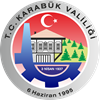          KARABÜK İL GENELİNDE SİVİL İNSANSIZ HAVA ARAÇLARININ                        (İHA ve DRONE) KULLANIMI HAKKINDA KARAR
Karar Tarihi	: 05/10/2017Karar No	: 2017/01AMAÇ :MADDE-1: Karabük İli hava sahasında Sivil İnsansız Hava Araçları (İHA veya DRONE) ve Motorlu Çok Hafif Hava Araçlarının askeri güvenlik bölgeleri ve milli güvenliğimiz bakımından hassasiyet arz eden kurum ve kuruluşlar üzerinde izinsiz olarak uçuş yapmalarının, fotoğraf ve film çekmelerinin engellenmesi, gelişen teknoloji ile birlikte, Motorlu Çok Hafif Hava Araçları ve Sivil İnsansız Hava Araçlarının (İHA veya DRONE) kullanımının sıklaştığı, hava araçlarının kamera harici yük taşıyabilme kapasitelerinin arttırıldığı bilindiğinden, terör örgütü mensuplarınca hassasiyet arz eden kurum ve kuruluşlar ile güvenlik güçlerimize karşı bombalı saldırı ve keşif amaçlı eylemlerde kullanılması ihtimaline binaen bu tür hava araçlarının kullanılmasının denetlenmesi ve belirli bir izne bağlanabilmesi amaçlanmaktadır.KAPSAM :MADDE-2 :Bu karar Karabük ili hava sahası içerisinde uçurulacak Sivil İnsansız Hava Araçları (İHA veya DRONE) ve Motorlu Çok Hafif Hava Araçlarını kullanan kişileri kapsar.TANIMLAR, KISALTMALAR VE SINIFLANDIRMA:MADDE-31-Tanımlar:İnsansız Hava Aracı (İHA): Genel olarak bilinen adıyla DRONE (yerden kumandalı hava aracı) uzaktan kumanda edilen bir tür uçak olup, “uzaktan kumanda edilerek uçan” ve “kendiliğinden belli bir uçuş planı üzerinden otomatik olarak hareket edebilen uçaklar” olarak iki sınıfa ayrılmaktadır.İnsansız Hava Aracı Sistemi (İHAS): İHA ile kontrol istasyonu, komuta ve kontrol veri bağı, kalkış ve iniş sistemi gibi uçuşun sağlanması için gerekli olan, birbirinden ayrı sistem elemanlarının bütününü ifade eder.Çok Kalabalık Bölge: Meskun mahaller veya şehir, kasaba gibi yerleşim sahaları, sanayi bölgesi, ticaret alanı, gümrük kapıları ve sahaları gibi içerisinde yüksek yoğunlukta insan bulunan bölgeleri,Kalabalık Bölge: Yayla benzeri geçici yerleşim yerleri ile köy ve mezralar, yoğun olmayan insan varlığı bulunan turistik ve tarihi tesisler/alanlar, piknik, miting, konser, spor faaliyetleri gibi maksatlarla kullanılan bölgeler, yüzme, deniz sporları gibi amaçlarla kullanılan kıyı şeritleri ile iç sular, otoyollar ve demiryolları gibi içerisinde yoğun olmayan kalıcı veya geçici yoğunlukta insan ve taşıt bulunan bölgeleri,Kalabalık Olmayan Bölge: Boş araziler, tarım alanları, ormanlar, denizler ve iç sular gibi içerisinde kalıcı insan yerleşimi ve taşıt bulunmayan bölgeleri,İHA pilotu: İşletici tarafından uçuşun idaresinden sorumlu olmak üzere tayin edilmiş, uçuş süresince İHA’nın her türlü harekâtında uçuş kontrollerini çalıştıran veya otonom operasyonunu planlayan ve takip eden kişiyi,Talimat: Sivil Havacılık Genel Müdürlüğünce 22.02.2016 tarihinde yayınlanan İnsansız Hava Aracı Sistemleri Talimatı’nı,Genel Müdürlük: Sivil Havacılık Genel Müdürlüğünü,Valilik: Karabük Valiliğini,Kaymakamlık: Karabük İline bağlı ilçe Kaymakamlıklarını,Uçuş planı: Bir hava aracının planlanan uçuşuna ilişkin bilgileri içeren, ICAO tarafından yayınlanan DOC.4444’e ve/veya EUROCONTROL IFPS kullanıcı el kitabına uygun olarak özel formatta hazırlanmış bilgi formunu,NOTAM: Uçuş Harekatı ile ilgili görevlileri, herhangi bir havacılık hizmetine, kolaylığına, yönetimine veya tehlikesinin varlığına, koşullarına yada bunlardaki herhangi bir değişikliğe ilişkin bilgilerden zamanında haberdar etmek amacıyla özel bir formatta hazırlanmış havacılara uyarı yayını ifade eder,2- Kısaltmalar:İHA 	: İnsansız Hava Aracını,İHAS	: İnsansız Hava Aracı Sistemlerini,AIP	: Havacılık Bilgi Yayınını,3-Sınıflandırma:a)	İHA0: Azami kalkış ağırlığı 500 gr.(dâhil) - 4 Kg. aralığında olan İHA’lar,b)	İHAİ: Azami kalkış ağırlığı 4 Kg.(dâhil) - 25 Kg. aralığında olan İHA’lar,c)	İHA2: Azami kalkış ağırlığı 25 Kg.(dâhil) - 150 Kg. aralığında olan İHA’lar,d)	İHA3: Azami kalkış ağırlığı 150 Kg.(dâhil) ve daha fazla olan İHA’ları ifade ederHUKUKİ DAYANAK:MADDE- 4: Bu Karar;5442 Sayılı İl İdaresi Kanununun 11. ve 66. Maddeleri,5237 sayılı Türk Ceza2920 sayılı Türk Sivil Havacılık2565 Sayılı Askeri Yasak Bölgeler ve Güvenlik Bölgeleri Kanunu,5326 Sayılı Kabahatler Kanunu,Amatör Havacılık Faaliyetleri Yönetmeliği (SHY-6C)Sivil Havacılık Genel Müdürlüğü’nün İnsansız Hava Aracı Sistemleri Talimatı(SHT-İHA),Sivil Havacılık Genel Müdürlüğü’nün Motorlu Çok Hafif Hava Aracı Pilotu Lisans Talimatı uyarınca hazırlanmıştır.GENEL ESASLAR:MADDE-5Sivil İnsansız Hava Araçları (İHA veya DRONE) ve Motorlu Çok Hafif Hava Araçları ile yasak alanlar üzerinde uçuş yapılmasının, tehlikeli madde taşınmasının, fotoğraf ve film çekilmesinin uygun olmadığı, belirlenen kuralların ihlali halinde bu araçların radarda da görülmeme ihtimali karşısında telafisi mümkün olmayan durumların vuku bulabileceği değerlendirilmektedir.İnsansız Hava Aracı Sistemleri Talimatının dördüncü bölümü Uçuşa Yasak Bölgeler başlıklı 18. maddesinde, aşağıda yer alan bölgelerde risk analizi yapılmadan ve Sivil Havacılık Genel Müdürlüğünden izin alınmadan herhangi bir sınıftaki İHA ile uçuş yapılmasının yasaklandığı belirtilmiştir. Bunlar;-	İrtifaya bağlı olmaksızın havalimanlarında, en yakın bulunan pistin kenarından 5 NM (9 km) mesafeden daha yakın sahada,-	İrtifaya bağlı olmaksızın seyrüsefer yardımcı cihazları, heliport, heliped, hava parkı, Genel Müdürlük resmi internet sitesinde yayınlanmış olan denize/iniş kalkış alanları vb. merkez olmak üzere 5 NM (9 km) yarıçaplı sahada,-	İrtifaya bağlı olmaksızın çok kalabalık bölgeler ve kalabalık bölgeler üzerinde,-	Türkiye AIP’si ENR 5.1 bölümünde yer alan “Yasak, Tehditli ve Tehlikeli Sahalarda,-	Askeri binalar ve tesisler, cezaevi, akaryakıt depoları ve istasyonları, silah/fişek fabrika ve depolan gibi kritik yapı, tesis ve varlıkların çevresinde,-	NOTAM ile ilan edilen sahalarda.Ayrıca, İlimiz sınırları içerisinde Sivil İnsansız Hava Araçları (İHA veya DRONE) ve Motorlu Çok Hafif Hava Araçlarının;-	Devlet Büyüklerinin geldiği günlerde il genelinde,-	Valilik, (41.195869N-32.621519E 1 km yarıçaplı)	-	Vali Konağı, (41.200067N-32.626536E 1 km yarıçaplı)-	Adliye Binası, (41.195869N-32.621519E 1 km yarıçaplı)-	İl Emniyet Müdürlüğü Hizmet Binası, (41.219488N-32.651160E, 1 km yarıçaplı)-	Karabük Belediyesi Hizmet Binası, (41.195826N-32.616483E, 1 km yarıçaplı)-	5000 Evler Ş.M.E. Polis Merkezi Amirliği, (41.228246N-32.664818E, 1 km yarıçaplı)-	3 Nisan Polis Merkezi Amirliği, (41.197465N-32.619568E 1 km yarıçaplı)-	İl Emniyet Müdürlüğü Ek Hizmet Binası-1, (41.188946N-32.614484E, 1 km yarıçaplı)-	İl Emniyet Müdürlüğü Ek Hizmet Binası-2, (41.165809N-32.640020E, 1km yarıçaplı)-	İl Emniyet Müdürlüğü Ek Hizmet Binası-3, (41.206910N-32.626407E, 1km yarıçaplı)-	İl Emniyet Müdürü Konutu, (41.199882N-32.619340E, 1 km yarıçaplı)-	Polis Meslek Eğitim Merkezi (POMEM), (41.135266N-32.629879E, 1km yarıçaplı)-	Cezaevi, (41.120454N, 32.644668E, 2 km yarıçaplı)-	Polisevi, (41.197428N-32.624947E, 1 km yarıçaplı)-	Kardemir A.Ş. (41.191872N-32.628418E, 2 km yarıçaplı)-	Karçimsa A.Ş. (41.170909N-32.634421E, 2 km yarıçaplı)-	İl Özel İdaresi Hizmet Binası, (41.197700N-32.617412E, 1 km yarıçaplı)-	İl Özel İdaresi Ek Hiz. Binası-Kemaloyman(41.08344N-32.40098E, 2 km yarıçaplı)-	İl Jandarma Komutanlığı Hizmet Binası-1 ( 41.1255805N-32.3934744E, 3 km yarıçaplı)-	İl Jandarma Komutanlığı Hizmet Binası-2 (41.1152938N-32.3726436E, 3 km yarıçaplı)-	İl Jandarma Komutanlığı Hizmet Binası-3 (41.1174210N-32.3721734E, 3 km yarıçaplı)-	İl Jandarma Komutanlığı Hizmet Binası-4 (41.713730N-32.3840172E,  3 km yarıçaplı)-	Karabük Askerlik Şubesi Başkanlığı, (41.196781N-32.623182E, 1 km yarıçaplı)-	Şehirler Arası Otobüs Terminali (Otogar), (41.196439N32.625251E, 1 km yarıçaplı)-	Karabük Kent Meydanı, (41.196240N-32619259E, 1 km yarıçaplı) -	Kargaz Dağıtım İstasyonu, (41.165913N-32.624439E, 0,5 km yarıçaplı)-	BEDAŞ Trafo Merkezi, (41.217667N-32.654096E, 1 km yarıçaplı)-	Organize Sanayi Bölgesi (OSB) (41.137622N-32.638035E, 3km yarıçaplı)-	Dr. Necmettin Şeyhoğlu Stadyumu, (41.204773N-32.620212E, 1 km yarıçaplı)-	Polis Lojmanları-1, (41.198887N-32.622821E, 1 km yarıçaplı)-	Polis Lojmanları-2, (41.200554N-32.610398E, 1 km yarıçaplı)-	Helikopter Pisti-1 (Onur Sahası), (41.206926N-32.621567E, 1 km yarıçaplı)-	Helikopter Pisti-2 (100. Yıl Kültür Merkezi), (41.220077N-32.656664E, 1 km yarıçaplı)-	KÜ. Eğitim ve Araştırma Hastanesi, (41.209204N-32.618760E, 1 km yarıçaplı)-	Karabük Gar Müdürlüğü, (41.195856N-32.610468E, 1 km yarıçaplı)-	Muhabere Röle İstasyonları,-	İlimiz sınırları içindeki yüksek gerilim ve elektrik hatları,-	112 Acil Servis Merkezi ve diğer merkezde bulunan Kamu Kurum ve Kuruluşlarına ait bina, tesis ve lojmanları üzerinde ve çevresinde kullanılması bu karar ile yasaklanmıştır.1-	Devlet	insansız hava araçları,2-	Yalnızca	kapalı alanlarda kullanılan İHA ve sistemleri,3-	Yere	veya herhangi bir platforma bağlı olan insansız balon ve benzeri sistemler talimat kapsamı dışında tutulmuş,Yasaklanan bölgeler haricinde ise İnsansız Hava Aracı Sistemleri Talimatı ile belirlenen İHA sınıfları ve bunun dışında kalan ağırlığı 500 Gr altında kalan İHA’1ar dâhil olmak üzere uçuş gerçekleştirilmeden en az 48 saat önce mahallin en büyük Mülki İdare Amirliğinden (Valilik / Kaymakamlık) izin alındıktan sonra Sivil İnsansız Hava Araçları (İHA veya DRONE) ve Motorlu Çok Hafif Hava Araçları kullanılabilecektir. CEZAİ HÜKÜMLER:MADDE-6: İlimiz genelinde faaliyet gösteren tüm kamu kurum ve kuruluşları ile sivil toplum kuruluşlarınca her ne amaçla olursa olsun yapılacak İHA / DRONE kullanımları öncesinde Valilik Makamı’nın izni alınacak, izin alınmadan yapıldığı tespit edilen Drone kullanımlarında mahalli kollukça Drone’ler düşürülecek ve kullananlar hakkında da mevcut mevzuatta tanımlanan cezai yaptırımlar eksiksiz şekilde uygulanacaktır.Bu kararın uygulanmasına, yerine getirilmesine aykırı davranan, tatbik ve icrasına muhalefet eden, zorluk çıkaran kişiler hakkında; 5442 sayılı İl İdaresi Kanunu’ nun 66. maddesindeki “İl genel kurulu veya idare kurulları yahut en büyük mülki amirleri tarafından kanunların verdiği yetkiye istinaden ittihaz ve usulen tebliğ veya ilan olunan karar ve tedbirlerin tatbik ve icrasına muhalefet eden veya müşkülat gösterenler veya riayet etmeyenler, mahalli mülki amir tarafından Kabahatler Kanununun 32. maddesi hükmü uyarınca cezalandırılır. Ancak, kamu düzenini ve güvenliğini veya kişilerin can ve mal emniyetini tehlikeye düşürecek toplumsal olayların baş göstermesi halinde Vali tarafından kamu düzenini sağlamak amacıyla alınan ve usulüne göre ilan olunan karar ve tedbirlere aykırı davrananlar, üç aydan bir yıla kadar hapis cezasıyla cezalandırılır." hükmü çerçevesinde yasal işlem yapılacaktır.Yukarıda belirtilen Kanun, Yönetmelik, Tüzük ve Genelge maddelerine istinaden adli ve idari işlemlerin yapılacağının yerel basın ve yayın organları vasıtasıyla halkımıza ilanen duyurulması, konu ile ilgili gerekli tedbirlerin alınması, bağlı ilçe kaymakamlıklarınca da kendi sorumluluk bölgelerinde bulunan kritik yer ve tesislerle ilgili gerekli yasaklama kararlarının alınması, Emniyet Müdürlüğü Merkez ve İlçe Teşkilatları ile İl Jandarma Komutanlığı Merkez ve İlçe Teşkilatlarına konu ile ilgili gerekli tedbirlerin alınması için dağıtım yapılmasını;YÜRÜRLÜK:MADDE - 7Bu karar yayımı tarihinde yürürlüğe girer.YÜRÜTME:MADDE -8Bu kararı Karabük Valiliği yürütür										Kemal ÇEBER										       ValiDAĞITIM :T.C.
KARABÜK VALİLİĞİ
Basın ve Halkla İlişkiler MüdürlüğüSayı   :89150005-620-E.696705/10/2017Konu :İnsansız Hava Araçlarının Kullanımı Hakkında Kararİnsansız Hava Araçlarının Kullanımı Hakkında KararKaymakamlıklara 
Belediye Başkanlıklarına 
İl Emniyet Müdürlüğüne 
İl Jandarma Komutanlığına 
Basın-yayın Kuruluşlarına 
Kamu Kurum ve Kuruluşlarına 